Scrivere accanto a ogni tovaglietta quale unità frazionaria è stata colorata.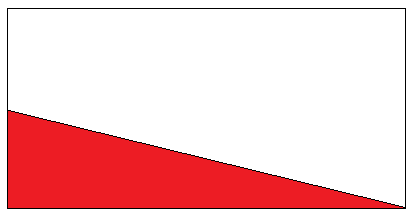 Esempio:    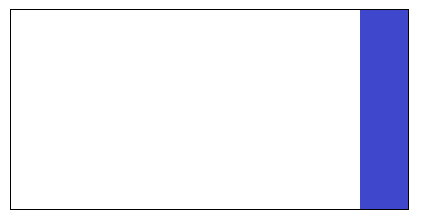 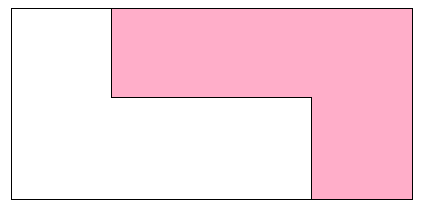 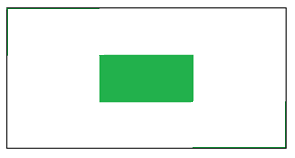 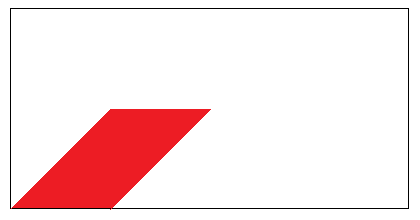 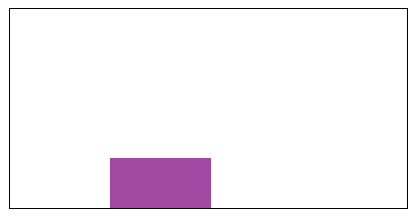 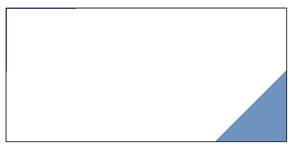 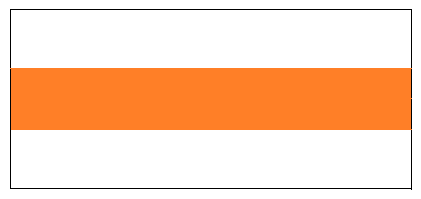 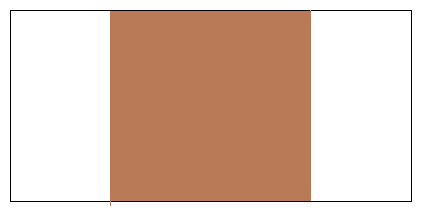 Disegna 3 tovagliette sul quaderno in questo modo: scegli un’unità frazionariarealizza la tovaglietta con forme diverse dell’unità frazionaria che hai sceltoCerca di avere fantasia!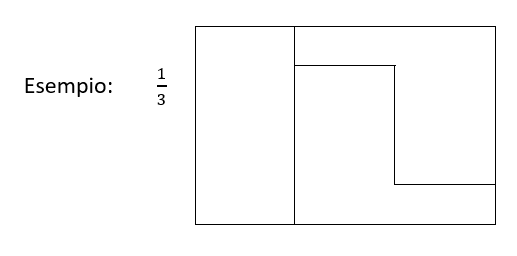 